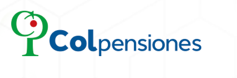 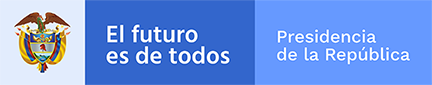 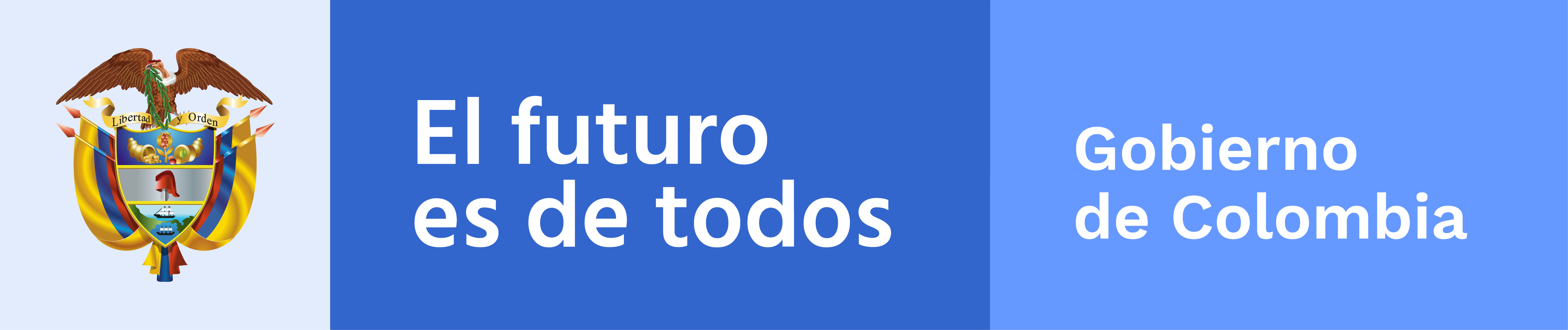 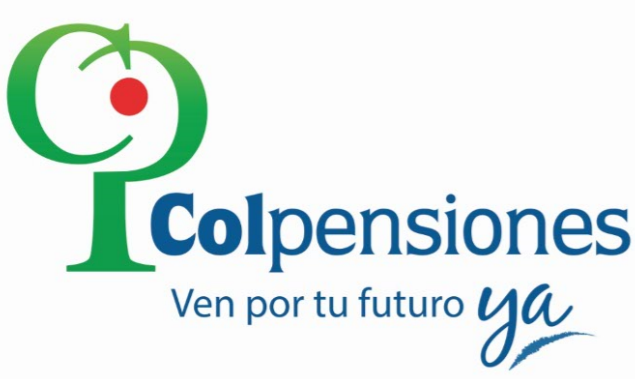 Acuerdo de Paz Colpensiones desarrolla acciones que aportan a la construcción de Paz en Colombia. En este Informe de Rendición de Cuentas encuentra aquellas que están directamente relacionadas con la implementación del Acuerdo de Paz, adelantadas entre el 1 de enero de 2019 hasta el 31 de diciembre de 2019, sobre los siguientes puntos del Acuerdo: 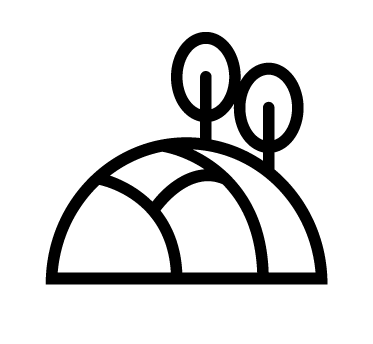 Punto 1.Hacia un Nuevo Campo Colombiano: Reforma Rural Integral.Finalmente, encuentra acciones que, aunque no son obligaciones explícitas del Acuerdo de Paz ni de los decretos reglamentarios, se han realizado en el marco de las competencias legales con el propósito de contribuir a su implementación. ¿Qué se hizo en el 2019?Colpensiones, en el marco de su competencia ha desarrollado las siguientes acciones para la implementación del Acuerdo Final:1. Acciones acordadas en el Plan Marco de Implementación Tras la firma del Acuerdo Final, y con el fin de garantizar la implementación de todo lo acordado, se diseñó el Plan Marco de Implementación, el cual integra el conjunto de Propósitos, objetivos, metas, prioridades e indicadores acordados para dar cumplimiento al Acuerdo de Paz y cuya articulación se hace en el marco del documento CONPES 3932 de 2018. En esta sección, encuentra la información sobre las acciones que viene desarrollando esta entidad para dar cumplimiento al Plan Marco de Implementación, organizadas por cada Punto del Acuerdo de Paz al que aportamos, los cuales son:Punto 1 del AcuerdoHacia un nuevo campo colombiano:Reforma rural integral1.3 Planes Nacionales para la Reforma Rural integral Superar la pobreza y la desigualdad para alcanzar el bienestar de la población rural; e integrar y cerrar la brecha entre el campo y la ciudad.Acción 1. 
Plan progresivo de protección social y de garantía de los derechos de los trabajadores y trabajadoras ruralesPara dar cumplimiento a los compromisos acá relacionados, esta entidad tiene a cargo los siguientes productos del Plan Marco de Implementación.Productos e indicadores a los que aporta esta acción: Actividades que se desarrollaron:2.  Acciones que se derivan del cumplimiento de instrumentos normativos y otras acciones que se han expedido con posterioridad a la firma del Acuerdo de PazA continuación, encuentra el avance de las acciones que ha desarrollado esta entidad en cumplimiento de normatividad derivada de la implementación del Acuerdo de Paz que no están directamente relacionadas con un producto e indicador asociado a PMI; y aquellas acciones que, en cumplimiento de las funciones propias de la entidad, se desarrollaron para cumplir lo acordado. Instrumentos normativosEn esta sección encuentra la información sobre otras acciones que viene desarrollando esta entidad para dar cumplimiento a decretos o leyes que se han expedidos con posterioridad a la firma del Acuerdo de Paz, las cuales están organizadas por cada uno de los Puntos del Acuerdo: 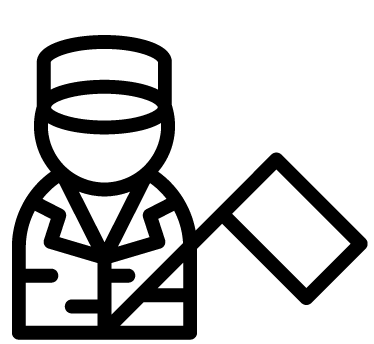 Punto 3 del AcuerdoFin del conflicto:Colpensiones ha apoyado al Ministerio de Defensa en el tema del Fin del conflicto, a través de las siguientes acciones:Acción 2. 
Vinculación de Excombatientes FARC – EP al SGSSP y BEPSActividades que se desarrollaron:¿Cómo puede hacer 
control social 
y denunciar 
actos irregulares?Lo invitamos a hacer control social a las actuaciones de las entidades y la de los servidores públicos. A continuación, encontrará información útil para ejercer este derecho:Compromiso 
que atiende:
El Gobierno Nacional se encuentra implementando el Plan Progresivo de protección social y de garantía de los derechos de los trabajadores y trabajadoras rurales, para el desarrollo del Plan se  tiene en cuenta los siguientes criterios: la garantía de protección social, mediante un beneficio económico periódico para los trabajadores y trabajadoras del campo en edad de jubilarse y un subsidio de riesgos laborales, proporcional a un ahorro individual acompañado de un subsidio por parte del Estado.PRODUCTOINDICADORSECTOR RESPONSABLE AÑOINICIOAÑO FINBeneficios Económicos PeriódicosPersonas vinculadas a BEPS en zonas ruralesTrabajo20182031Beneficios Económicos PeriódicosPersonas vinculadas a BEPS en zonas rurales de municipios PDETTrabajo20182025AÑONOMBRE DE ACTIVIDADES DESARROLLADAS20191. Vinculación de personas a BEPS en zonas rurales2. Vinculación de  personas a BEPS en zonas rurales de municipios PDET¿Cómo se hizo?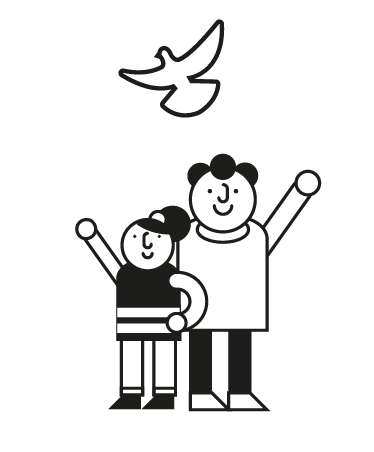 2019La divulgación y vinculación de ciudadanos al Programa BEPS en zonas rurales se realizó mediante Jornadas de Vinculación y Ahorro con apoyo de aliados, líderes comunales y autoridades municipales y gestión en campo por parte de nuestros Gestores BEPS.¿Quiénes se beneficiaron? 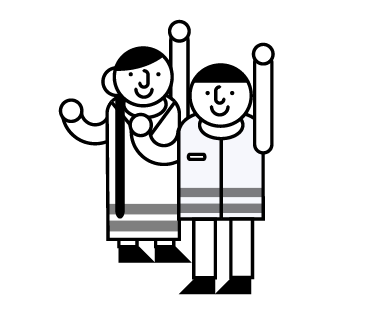 Durante la vigencia 2019 se vincularon 45.492 ciudadanos al programa BEPS los cuales de los cuales 28.026 son mujeres y 17.466 son hombres que se encuentran ubicados en zonas rurales del país. De los 45.492 vinculados en zonas rurales, 30.248 registraron ahorro en sus cuentas individuales de los cuales 18.182 son mujeres y 12.066 son hombres.De los 45.492 ciudadanos vinculados en zonas rurales del país, 8.788 se encuentran en municipios rurales PDETS, de los cuales 5.682 son mujeres y 3.106 son hombres. De los ciudadanos vinculados en los municipios rurales PDET, registraron ahorro en sus cuentas individuales durante la vigencia 5.197 ciudadanos, de los cuales 3.266 son mujeres y 1.931 son hombres. Por otra parte, 3.055 vinculados rurales fueron beneficiados con una anualidad vitalicia, de las cuales 1.474 son mujeres y 1.581 son hombres. Estas anualidades corresponden al 23.42% de las 13.041 que fueron otorgadas durante la vigencia 2019. ¿Quiénes participaron en esta acción y cómo se promovió el control social? 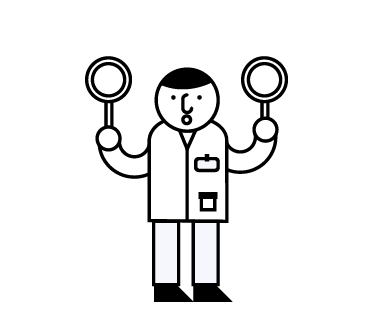 Para garantizar la atención de los ciudadanos Colpensiones estructuró dos tipos de redes: (i) La Red Integral de Atención y Servicios BEPS que presta atención y asesoría a la ciudadanía en general a través de la divulgación del Programa y a su vez atiende los requerimientos de trámites de los ciudadanos; y (ii) la Red de Recaudo que recibe los ahorros de los vinculados, contratada con redes de bajo valor, amplia cobertura y con presencia en establecimientos de comercio cercanos a la ciudadanía.Red Integral de Atención y ServiciosPara garantizar el acceso de la población rural al mecanismo BEPS, Colpensiones ha realizado ajustes a la Red Integral de Atención y Servicios de tal manera que se flexibilice para llegar al territorio con herramientas y procesos de contacto con los ciudadanos que superen las barreras geográficas de acceso que tradicionalmente han impedido su participación en los programas del Estado, la estrategia fundamental está encaminada a la red de atención y Servicios flexible en los municipios priorizados.Una estrategia que ha resultado fundamental para garantizar el acceso de los ciudadanos al mecanismo BEPS es la realización de jornadas masivas, eventos y brigadas, a cargo de los Gestores BEPS, durante la vigencia de 2019 se realizaron 20.082 Jornadas totales en el país, de las cuales 2.629 fueron jornadas en municipios PDETS.Estos eventos de vinculación han contado con el apoyo de aliados estratégicos que han permitido ampliar la convocatoria de ciudadanos que cumplen con los requisitos de ingreso al programa.Algunos de los aliados estratégicos con los cuales como entidad hemos trabajado de manera conjunta son:Agencia de Renovación del Territorio (ART): La Agencia de Renovación del Territorio hace parte de la arquitectura institucional creada a finales de 2015 para transformar el sector rural colombiano y cerrar las brechas entre el campo y la ciudad. Lo anterior, mediante la generación de procesos participativos de planeación, la inversión en proyectos de pequeña infraestructura, y el fomento de alternativas de desarrollo económico en zonas con altos índices de presencia de cultivos de uso ilícito.      Alianza conjunta con la Agencia de Renovación del Territorio (ART)En el marco del apoyo de los Acuerdos de paz que garanticen el acceso a la seguridad social de la  población, se realizó una alianza conjunta con la Agencia de Renovación del Territorio, para el desarrollo de estrategias y acciones de educación y sensibilización sobre las alternativas para la protección de la vejez, enfocando los esfuerzos en la divulgación e información del programa Beneficios Económicos Periódicos  BEPS.Realizando las siguientes acciones en el 2019:Acuerdos de Intercambio de información e indicaciones de articulación a nivel de equipos regionales de las dos instituciones, entrega de directorios de los funcionarios.Presentación de la oferta de valor del programa Beneficios Económicos Periódicos BEPS a la Asociación Nacional de Juntas de Acción Comunal, a través de los presidentes de las JAC que tuvo lugar en septiembre de 2019.Inicio del proceso de relacionamiento con el Programa Nacional de sustitución de Cultivos Ilícitos PNIS, realizando jornadas de inclusión financiera a través de las ferias comerciales en municipios focalizados, en los que se ofrece a los ciudadanos educación financiera y oferta de protección para la vejez a través de la divulgación del programa Beneficios Económicos Periódicos BEPS.        Programa Nacional de Sustitución de cultivos de uso ilícito PNISRealizando jornadas de inclusión financiera y vinculación al programa Beneficios Económicos Periódicos BEPS a través de las ferias comerciales en municipios focalizados.Las jornadas se llevaron a cabo en 5 municipios de 4 departamentos a nivel nacional, en las cuales se logró la vinculación al programa Hoy y Mañana BEPS (Beneficios Económicos Periódicos) de 343 ciudadanos.Tabla 1: Departamentos y municipios en los cuales se realizaron las jornadas de educación financiara y vinculación al programa Beneficios Económicos Periódicos BEPS.                              Fuente: Vicepresidencia Comercial y Servicio al Ciudadano ColpensionesDepartamento para la Prosperidad Social: Entidad del Gobierno Nacional que se encarga de ofrecer oportunidades a la población vulnerable para que supere la pobreza y contribuir de ese modo a la inclusión social y la reconciliación de los colombianos desde las regiones.Realizando las siguientes acciones en el 2019:Acuerdos de Intercambio de información e indicaciones de articulación a nivel de equipos regionales de las dos instituciones.Revisión e identificación de ciudadanos compartidos por ambas entidades en busca de generar acciones conjuntas para beneficiar a esta población en el territorio.Lo invitamos a hacer control social a los contratos que se celebran por parte de las entidades públicas en el portal de Colombia Compra Eficiente www.colombiacompra.gov.co - Para efectos de consulta de los contratos celebrados 2019, lo invitamos a visitar los siguientes enlaces. Allí indique el nombre de la Entidad y el número de contrato en el espacio señalado “Buscar Proceso de Contratación” y luego seleccione “Buscar”.https://www.colombiacompra.gov.co/secop/busqueda-de-procesos-de-contratacion https://www.contratos.gov.co/consultas/inicioConsulta.do  No obstante, y de manera indicativa, relacionamos contratos que hemos celebrado, los cuales están relacionados con las actividades indicadas en esta acción, sin perjuicio de que la totalidad de los mismos puede ser consultada en el portal de Colombia Compra Eficiente ya indicado.Para la vigencia de 2019 dentro del Plan Marco de Implementación (PMI) se han intervenido 958 municipios con los siguientes resultados de vinculados rurales:Tabla 2. Municipios intervenidos con jornadas de vinculación al programa BEPS Beneficios Económicos Periódicos.                      Fuente: Vicepresidencia Comercial y Servicio al Ciudadano ColpensionesTabla 3. Municipios PDETS intervenidos con jornadas de vinculación al programa BEPS Beneficios Económicos Periódicos.                 Fuente: Vicepresidencia Comercial y Servicio al Ciudadano ColpensionesCompromiso 
que atiende:De acuerdo con la política del Gobierno, que comprende el Decreto Ley 899 de 2017 la cobertura del Sistema General de Seguridad Social en Pensiones para aquellos excombatientes de los grupos FARC- EP, que sigan la ruta de educación y reincorporación tratada por los acuerdos de Paz, Colpensiones como parte del Estado debe garantizar dicha cobertura. En el mes de Julio de 2017 se iniciaron las jornadas en las Zonas Veredales de Transición y Normalización – ZVTN, con el objetivo de educar y sensibilizar a esta población en lo referente a los beneficios de la afiliación y cotización al Sistema General de Pensiones, así como las alternativas para la protección de la vejez - Beneficios Económicos Periódicos - BEPS y Pensión FamiliarAÑONOMBRE DE ACTIVIDADES DESARROLLADAS2019Mesa de trabajo y alianzas de participación conjunta, con la Agencia para la Reincorporación y la Normalización (ARN)Disposición de los canales de atención de Colpensiones (Oficinas, Puntos de Servicio y Red Integral de Atención y Servicios BEPS)¿Cómo se hizo?2019Con el objetivo de apoyar los compromisos establecidos en los Acuerdos de Paz relacionados con el programa de Reincorporación y garantizar el acceso a la seguridad social de esta población, se estableció una mesa de trabajo permanente con la Agencia para la Reincorporación y la Normalización ARN, desarrollando una estrategia de jornadas de educación y sensibilización sobre los beneficios de afiliación y cotización al Sistema General de Pensiones, así como las alternativas para la protección de la vejez - Beneficios Económicos Periódicos - BEPS y Pensión Familiar, mediante la cual se desarrollaron las siguientes acciones:Protocolo para cruce de bases de datos de ciudadanos acreditados por la ARN y su estado tanto en RPM como BEPS.Jornadas conjuntas con los enlaces ARN en las Regionales.Diseño de material educativo específico para esta población y entrega del mismo a las Regionales.Apoyo en la solución de novedades de afiliación de la población acreditada.Monitoreo y seguimiento a los avances de afiliación a RPM, vinculación BEPS y recaudo.Teniendo en cuenta que la población de excombatientes salió de las zonas de concentración y conforme al plan de trabajo establecido con la ARN durante el año 2019, la entidad dispuso de sus canales de atención como PAC - Puntos de Atención Colpensiones y la Red de Atención Integral y de Servicio BEPS para la afiliación, vinculación y atención de esta población, razón por la cual, la gestión se ha enfocado en el seguimiento y monitoreo a la evolución de afiliados a RPM, vinculados a BEPS así como en la generación e intercambio de información mensualmente con la ARN para el pago de los aportes a RPM y el ahorro en BEPS, dando cumplimiento así a lo estipulado en los acuerdos de la Habana en cuanto a la cobertura en seguridad social para esta población.¿Quiénes se beneficiaron? 2019Hasta Diciembre de 2019 mediante la mesa de trabajo conjunta con la Agencia para la Reincorporación y la Normalización – ARN se realizaron actividades de intercambio de información, mediante las cuales se han obtenido los siguientes resultados beneficiando a la población de excombatientes FARC – EP así:Base de datos de excombatientes certificados por la  Agencia para la Reincorporación y la Normalización (ARN), entregados a Colpensiones de 13.278 ciudadanos en total, de los cuales 8.653 se encuentran afiliados a Colpensiones aportando a pensión a través del Régimen de Prima Media - RPM, 1.834 ciudadanos aportando a pensión a través de un fondo privado en el Régimen de Ahorro Individual con Solidaridad RAIS y 487 ciudadanos vinculados al Programa Hoy y Mañana BEPS -  Beneficios Económicos Periódicos y los 2.304  restantes de ciudadanos no están afiliados al sistema general de pensiones ni al programa BEPS.¿Quiénes participaron en esta acción y cómo se promovió el control social? 2019La Dirección de Comercialización y Acompañamiento Empresarial de la entidad estableció una mesa de trabajo permanente con la Agencia para la Reincorporación y la Normalización ARN. La estrategia se ha basado en el relacionamiento permanente con la ARN para articular los esfuerzos que beneficien a la población objeto de la acreditación por esta agencia, utilizando los canales de atención dispuestos por Colpensiones a nivel nacional.¿En qué territorios se desarrolló la acción?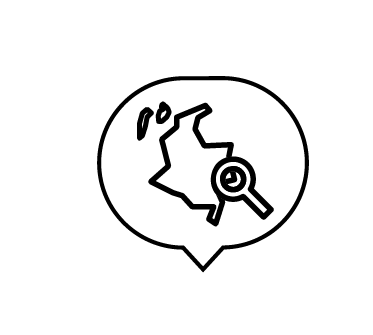 2019Las acciones se realizaron en los diferentes municipios donde Colpensiones cuenta con sus Puntos de Atención y Puntos BEPS, así como en los 958 municipios donde la entidad llevo a cabo las 20.082 jornadas de ahorro y vinculación al Programa Hoy y Mañana BEPS – Beneficios Económicos Periódicos.1.La Contraloría General de la República privilegia la participación ciudadana en el control fiscal como una estrategia decisiva para el buen uso de los recursos públicos. Usted podrá denunciar hechos o conductas por un posible manejo irregular de los bienes o fondos públicos ante este ente de Control Fiscal. Si desea hacerlo, podrá contactarse al PBX 518 7000 Ext. 21014 – 21015 en Bogotá o escribir al correo cgr@contraloria.gov.co. Para mayor información lo invitamos a visitar la siguiente página: http://www.contraloria.gov.co/web/guest/atencion-al-ciudadano/denuncias-y-otras-solicitudes-pqrd2.La Procuraduría General de la Nación, salvaguarda el ordenamiento jurídico, vigila la garantía de los derechos y el cumplimiento de los deberes y el desempeño integro de los servidores públicos que pueden terminar en sanciones disciplinarias. Si conoce de algún acto irregular de un servidor público denúncielo en el siguiente enlace: https://www.procuraduria.gov.co/portal/index.jsp?option=co.gov.pgn.portal.frontend.component.pagefactory.DenunciaImplAcuerdoPazComponentPageFactory  o escriba al siguiente correo electrónico: quejas@procuraduria.gov.co o Línea gratuita nacional: 01 8000 940 8083.La Fiscalía, es el ente investigador de actos de corrupción que pueden resultar en una sentencia proferida por el juez relativo a conductas penales. Si conoce de algún acto irregular denúncielo a: Centro de contacto de la Fiscalía General de la Nación llamando a los números 5702000 opción 7 en Bogotá, 018000919748 o 122  para el resto del país y a través de la denuncia virtual  en la página web de la Fiscalía General de la Nación y de la Policía Nacional4.Mecanismos de la entidad: Buzón de Integridad y Transparencia “ETICO” (reporte telefónico)  Línea de atención gratuita 01 8000 518500  Línea de Integridad y Transparencia (instrumento confidencial) que se encuentra en la siguiente página web: https://www.colpensiones.gov.co/Publicaciones/buzon_de_integridad_y_transparencia